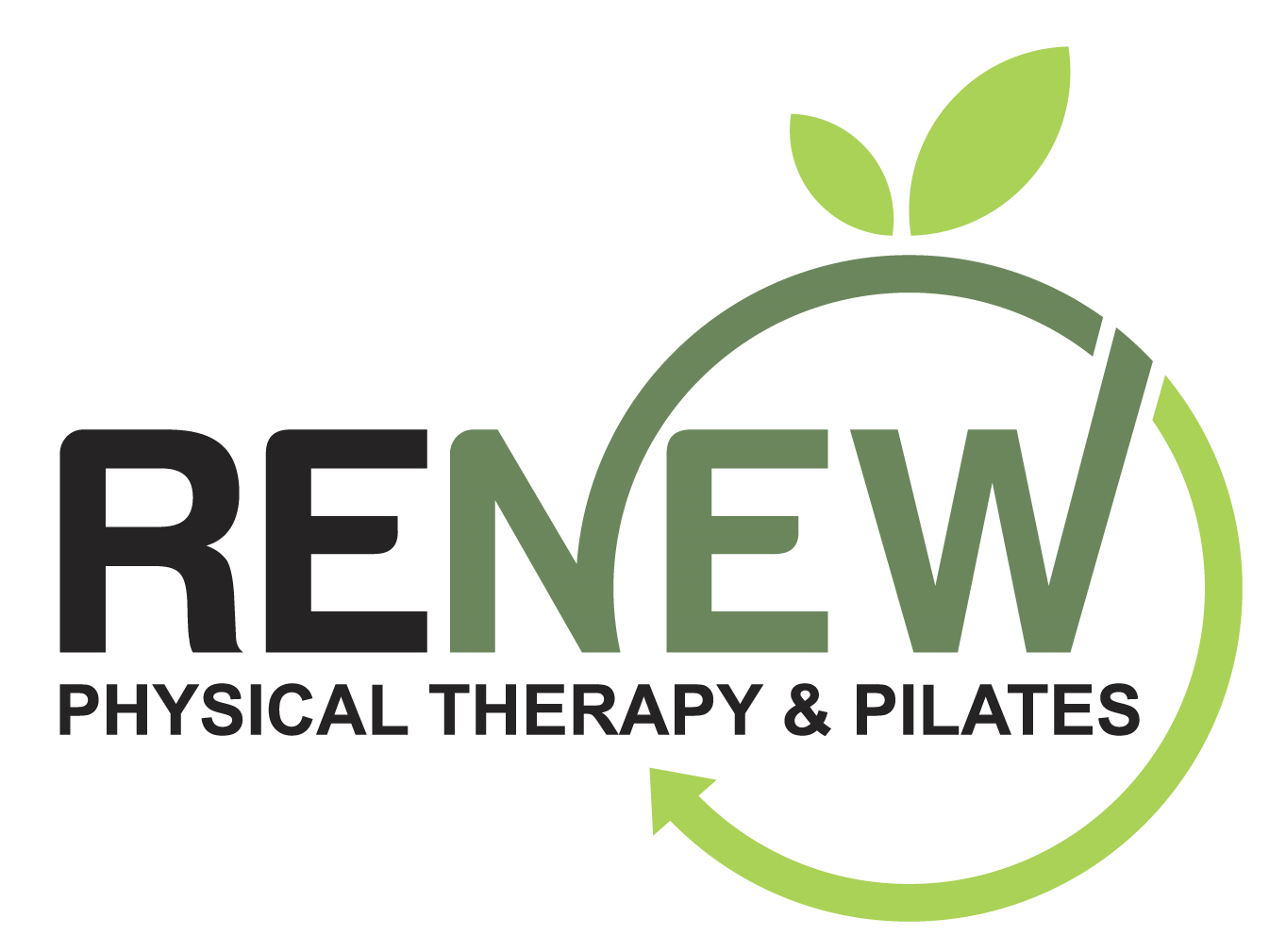 Credit Card Authorization Form Please complete all fields. You may cancel this authorization at any time by contacting us in writing. This authorization will remain in effect until canceled. Credit Card Information Card Type:  	☐ MasterCard  	☐ VISA   ☐ Debit Card 	☐ Credit Card Cardholder Name (as shown on card):______________________________________ Card Number: _________________________________________________________ Expiration Date (mm/yy): ______________		CVV#:______________________Cardholder Billing Address:	____________________________________________________________________________________________I, _______________________________, authorize RENEW PHYSICAL THERAPY & PILATES to charge my credit / debit card above for agreed upon purchases. I understand that my information will be saved to file for future transactions on my account. _________________________________		___________________________Customer Signature 						Date